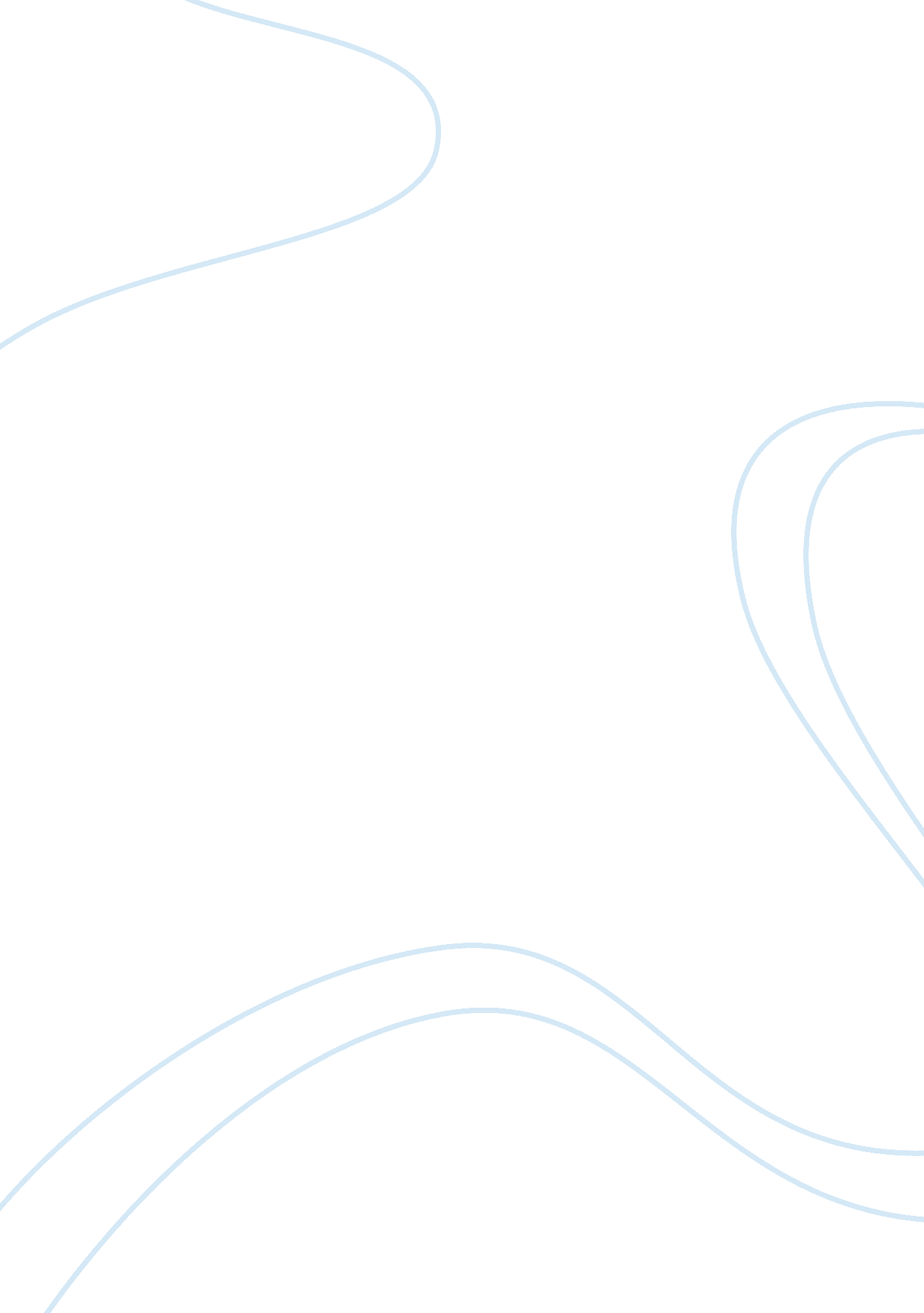 Modern latin americaCountries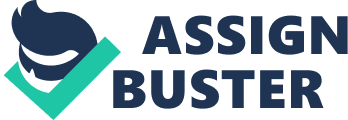 The 480 pages work by Editors Thomas E Skidmore, & Peter H Smith named Modern Latin America; 5th Edition published in September 1, 2000 by Oxford University Press, USA is a truly intriguing book on the subject of modern Latin America and the influence and impact ofglobalizationand neo liberalism on its population. Though this book starts with the opening line that indicates the birth of ancient civilization by mentioning “ When Europeans reached present-day Latin America they found three important civilizations: Mayan, Aztec, and Incan" (Skidmore, 2000), it soon came to the focal point of the book that is the influence and impact of globalization and neo liberalism on Latin American population by even mentioning areas like the Braziliansoccer, Latino popularmusicand Cuban Santeria and their influence all over the world by the dint of globalization. However the book always tends to focus on the socio cultural transitions from fundamental cultural stability to the intricacy and complexities of modernization. It is true that no socio cultural evaluation can be complete without the mention of political and economical significance on the population thus information regarding these are well updated with the mention of neo democratic movements that is fast becoming the basic milieu of the Latin Americanculture. Examples like Brazil and Argentina are well received in his context. The examples of the new world economy with the advent of globalization are another aspect that has influenced the various walks of life in the Latin world. This has incorporated differential positioning of art, literature and movies in the area along with the impact of US interventions in many occasions.  Thus with further future development prospects in this region the dynamism of the socio-cultural and economical drifts are well incorporated in this work by Editors Thomas E Skidmore, & Peter H Smith. Reference: Editors: Skidmore, Thomas E & Smith, Peter H; 2000; Modern Latin America; 5th Edition; Oxford University Press, USA 